 طلب مساهمة مالية للقيام بأنشطة أو برامج خاصة خارج نطاق النشاطات أو المسابقات الرسميةطلب مساهمة مالية للقيام بأنشطة أو برامج خاصة خارج نطاق النشاطات أو المسابقات الرسمية SPO010 كيفية تعبئة اقسام وحقول الإستمارة        1.نوع الجمعية
         يتم إختيار نوع الجمعية من خلال النقر على المربع المناسب أو
         وضع علامة  Xفيه يدوياً.
        
        2. صاحب العلاقة (الجمعية) (الحقول 1 إلى 16)      
          أ.معلومات عن صاحب العلاقة
           تملأ الحقول من 1 إلى 3 وفقاً للمستند الرسمي المعرف
           عن الإتحاد.
          ب.عنوان صاحب العلاقة
           تملأ الحقول من 4 إلى 16 بعنوان صاحب العلاقة.
             3.المساعدة المالية المطلوبة (الحقلين 17 و 18)  
           تملأ هذه الحقول بإدخال المساعدة المالية المطلوبة بالليرة
           اللبنانية بالأرقام والأحرف.  

        4.المسؤولية القانونية
          يتعهد الرئيس، أمين السر وأمين الصندوق بصحة المعلومات 
         الواردة في الطلب تحت طائلة المسؤولية المدنية والجزائية .
         ويتم كتابة الأسماء الثلاثية و ومكان وتاريخ تقديم الطلب
         والتوقيع في المكان المخصص له بالإضافة إلى ختم الجمعية.
       5.المستندات المطلوبة
        يجب إرفاق الطلب بجميع المستندات المبيّنة في لائحة 
       "المستندات المطلوبة" وتأكيد إرفاقها من خلال النقر على    
       المربع الفارغ التابع لكل مستند أو وضع علامة "X" يدويا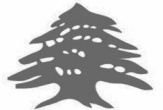 الجمهورية اللبنانية 
وزارة الشباب والرياضة
المديرية العامة للشباب والرياضة
مصلحة الديوانيرجى قراءة الإرشادات المرفقة قبل البدء بملء الإستمارة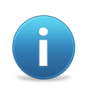  نوع الجمعية نوع الجمعية نوع الجمعية نوع الجمعية نوع الجمعية صاحب العلاقة (الجمعية) صاحب العلاقة (الجمعية) صاحب العلاقة (الجمعية) صاحب العلاقة (الجمعية) صاحب العلاقة (الجمعية)معلومات عن صاحب العلاقةاسم الجمعية1اسم الجمعية1معلومات عن صاحب العلاقة  رقم العلم والخبر2
 (قرار الترخيص)  رقم العلم والخبر2
 (قرار الترخيص)       تاريخه3       تاريخه3عنوان مقر الجمعيةالمساعدة الماليةالمساعدة الماليةالمساعدة الماليةالمساعدة الماليةالمساعدة الماليةالمساعدة المالية المطلوبة
(بالليرة اللبنانية) بالأرقام17المساعدة المالية المطلوبة
(بالليرة اللبنانية) بالأحرف18النشاط أو البرنامج الخاصالنشاط أو البرنامج الخاصالنشاط أو البرنامج الخاصالنشاط أو البرنامج الخاصالنشاط أو البرنامج الخاصالنشاط أو البرنامجالإسم19الإسم19الإسم19تاريخ النشاطمن تاريخ21    إلى تاريخ22    إلى تاريخ22    إلى تاريخ22 المستندات المطلوبة (لا يقبل تسجيل الطلب ما لم تكن جميع المستندات الأساسية التالية مرفقة):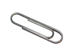  المستندات المطلوبة (لا يقبل تسجيل الطلب ما لم تكن جميع المستندات الأساسية التالية مرفقة): المستندات المطلوبة (لا يقبل تسجيل الطلب ما لم تكن جميع المستندات الأساسية التالية مرفقة):1دراسة شاملة ومفصلة (إدارية ومالية وفنية) حول النشاط أو البرنامج الخاص المقرر تنفيذه.2بيان مالي مفصّل موقع وفق الاصول أو نسخة عن بيان حساب المهمة لأوجه إنفاق آخر مساهمة مالية اعطيت من الوزارة في السنوات السابقة في حال وجودها.3براءة ذمة من الصندوق الوطني للضمان الإجتماعي.4نسخة عن شهادة تسجيل لدى وزارة المالية .5نسخة عن ايصال الاشتراك في الاتحاد المحتص عن السنة السابقة (في حال وجود اتحاد).6إفادة بأعضاء الهيئة الإدارية  صادرة عن الوزارة.يمكن تعبئة هذه الإستمارة بخط اليد أو الكترونياً ومن ثم طباعة نسخة عنها لتقديمها الى المرجع المختص.غاية النموذج  الغاية من هذا النموذج هي الحصول على طلب مساهمة مالية  للقيام بأنشطة أو برامج خارج نطاق النشاطات أو المسابقات الرسمية بالتعاون مع الوزارة - المديرية العامة للشباب والرياضة  –  مصلحة الديوان.تعليمات خاصة  تقدم هذه الاستمارة قبل شهرين على الاقل من موعد البرنامج أو النشاط